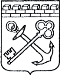 АДМИНИСТРАЦИЯ ЛЕНИНГРАДСКОЙ ОБЛАСТИКОМИТЕТ ПО СОХРАНЕНИЮ КУЛЬТУРНОГО НАСЛЕДИЯ ЛЕНИНГРАДСКОЙ ОБЛАСТИПРИКАЗ«___»____________2022 г.                                                         №___________________                                                                                                        Санкт-ПетербургОб установлении предмета охраны объекта культурного наследия регионального значения «Дом управляющего», конец ХIХ в., по адресу: Ленинградская область,Всеволожский муниципальный район, Щегловское сельское поселение,п. Щеглово, дополнительная территория "Культурная", д. № 1В соответствии со ст. 9.2, 20, 33 Федерального закона от 25 июня 2002 года                    № 73-ФЗ «Об объектах культурного наследия (памятниках истории и культуры) народов Российской Федерации», п. 2.1.1 Положения о комитете по сохранению культурного наследия Ленинградской области, утвержденного постановлением Правительства Ленинградской области от 24 декабря 2020 года № 850, Положением о едином государственном реестре объектов культурного наследия (памятников истории и культуры) народов Российской Федерации, утвержденным приказом Минкультуры России от 3 октября 2011 года № 954, приказываю:1. Установить предмет охраны объекта культурного наследия регионального значения «Дом управляющего», конец ХIХ в., по адресу: Ленинградская область, Всеволожский муниципальный район, Щегловское сельское поселение, п. Щеглово, дополнительная территория "Культурная", д. № 1, включенного в единый государственный реестр объектов культурного наследия (памятников истории и культуры) народов Российской Федерации приказом комитета по культуре Ленинградской области от 05.02.2016 № 01-03/16-5 «О включении выявленного объекта культурного наследия «Усадьба Б.П. Шереметьева, Медема «Щеглово», по адресу: Ленинградская область, Всеволожский район, Щегловское сельское поселение, п. Щеглово в единый государственный реестр объектов культурного наследия (памятников истории и культуры) народов Российской Федерации в качестве объекта культурного наследия регионального значения и об утверждении границ его территории», согласно приложению к настоящему приказу.2. Комитету по сохранению культурного наследия Ленинградской области обеспечить:- внесение соответствующих сведений в Единый государственный реестр объектов культурного наследия (памятников истории и культуры) народов Российской Федерации;- обеспечить размещение настоящего приказа на сайте комитета                                       по сохранению культурного наследия Ленинградской области в информационно-телекоммуникационной сети «Интернет».3. Настоящий приказ вступает в силу со дня его официального опубликования.4. Контроль за исполнением настоящего приказа оставляю за собой. Заместитель ПредседателяПравительства Ленинградской области – председатель комитета по сохранениюкультурного наследия                                                                                            В.О. ЦойПриложениек приказу комитетапо сохранению культурного наследияЛенинградской областиот «___» _____________2021 г.№ _________________________Предмет охраныобъекта культурного наследия регионального значения«Дом управляющего», конец ХIХ в., по адресу: Ленинградская область, Всеволожский муниципальный район, Щегловское сельское поселение, п. Щеглово, дополнительная территория "Культурная", д. № 1Предмет охраны может быть уточнен в процессе историко-культурных                                     и реставрационных исследований, реставрационных работ.№п/пВиды предмета охраны Предмет охраныФотофиксация12341.Объемно-пространственное и планировочное решение территорииИсторическое местоположение каменного двухэтажного здания, в юго-восточной части границ территории объекта культурного наследия регионального значения «Усадьба Медемов Щеглово»Историческое архитектурно-композиционное и объемно-пространственное решение территории, на которой располагался объект, исторически сложившийся масштаб окружающей застройки, рельеф и ландшафтные характеристикиКомпозиционные и визуальные связи и видовые раскрытия 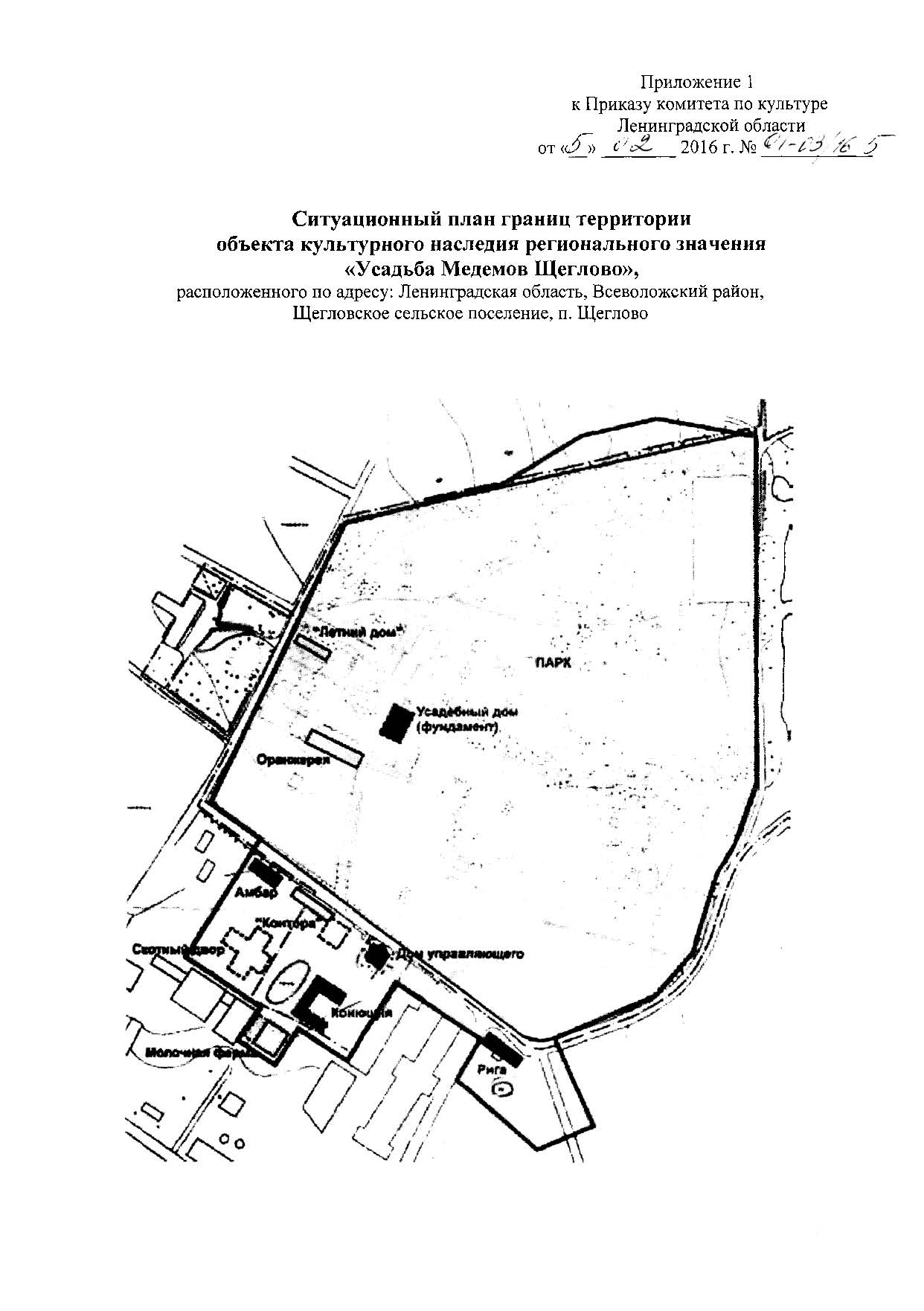 2. Объемно-пространственное решение Историческое местоположение и габариты одно- и двухэтажного сложной конфигурации в плане с полуциркульной башней здания, обращенного лицевым фасадом к усадебному парку*в настоящее время утраченоИсторические габариты и конфигурация (сложная), крыши, треугольные фронтоны зашитые тесомфотография 1990-х г. 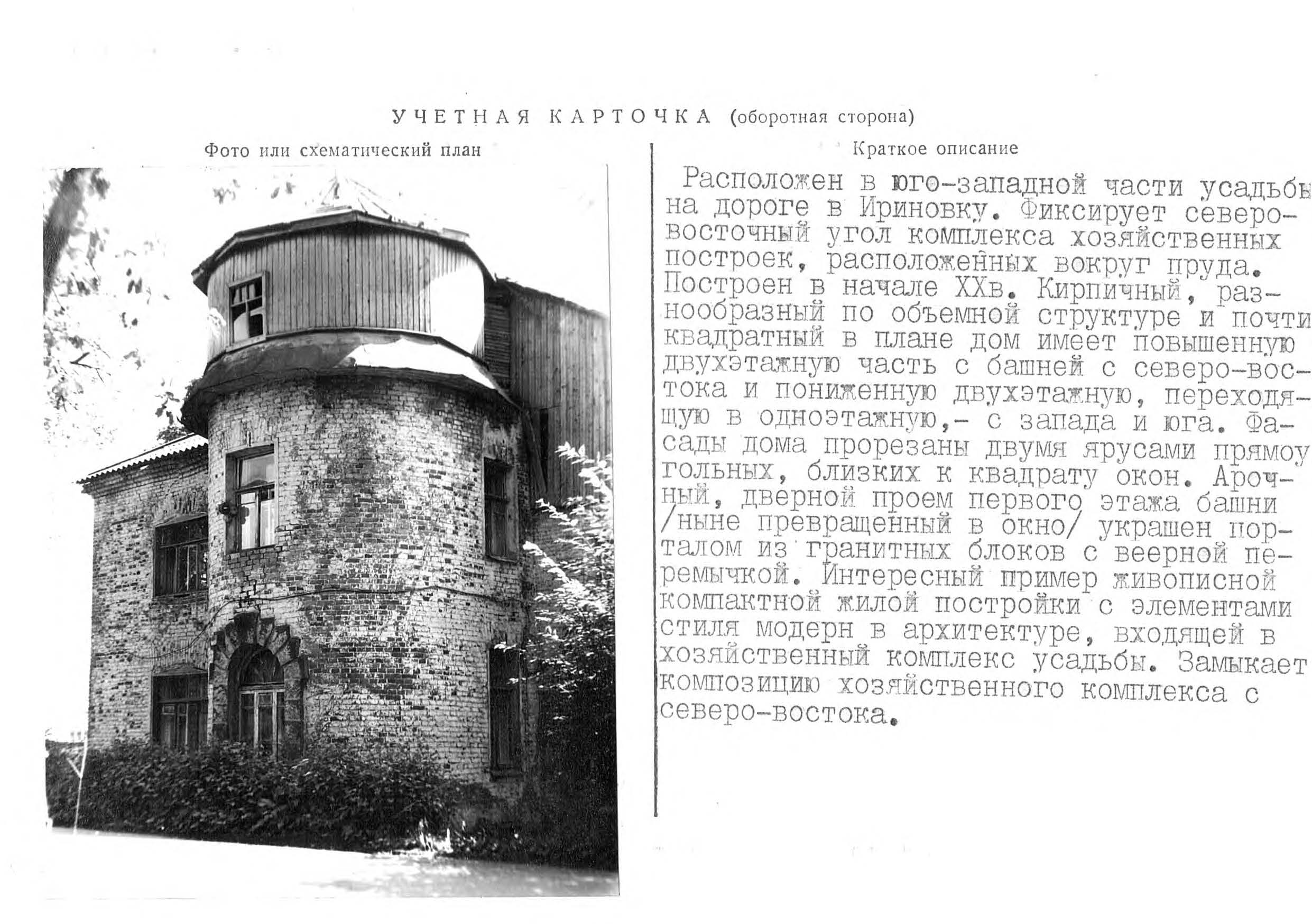 3. Объемно-планировочное решениеИсторическое объемно-планировочное решение в габаритах исторических капитальных стен.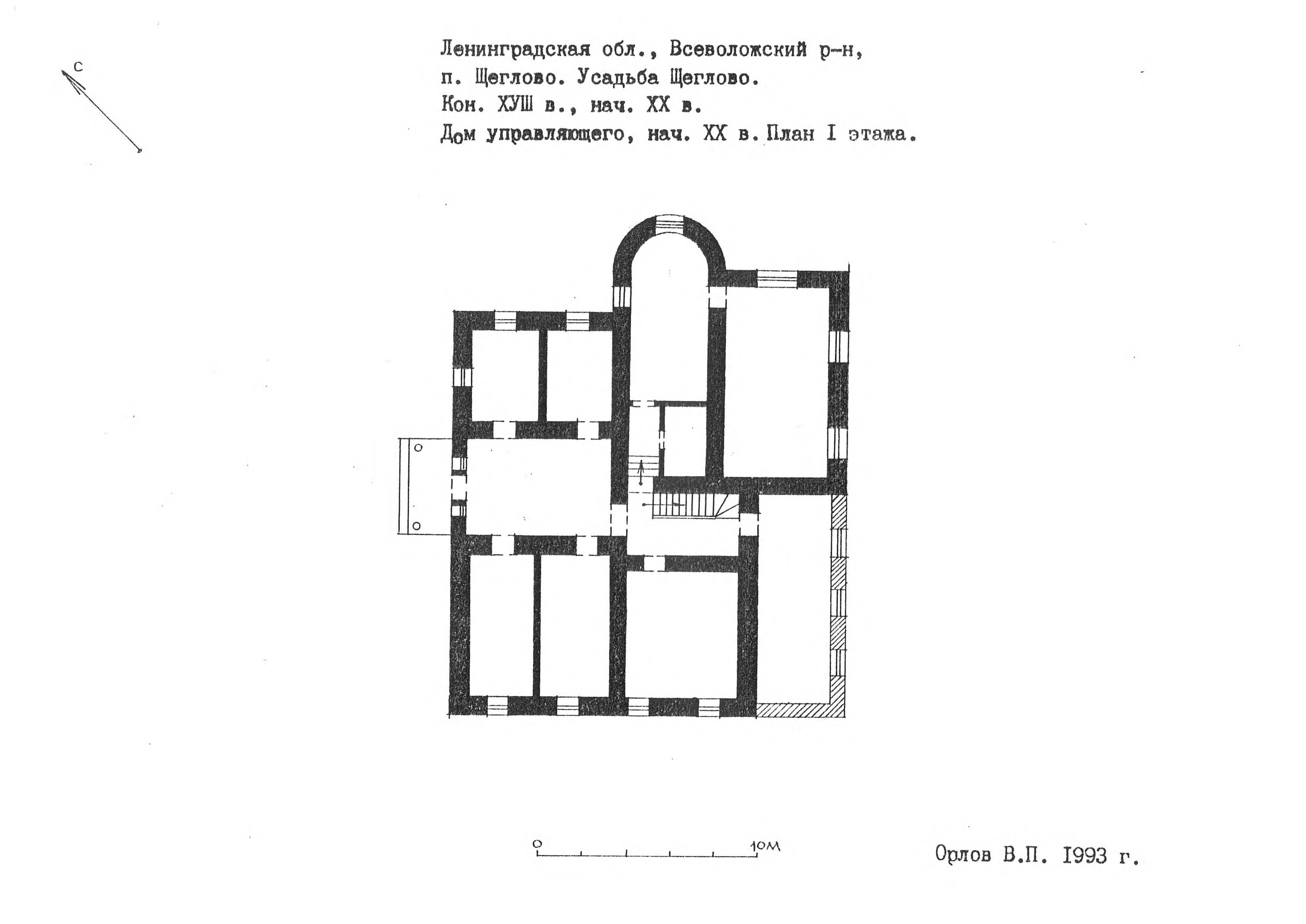 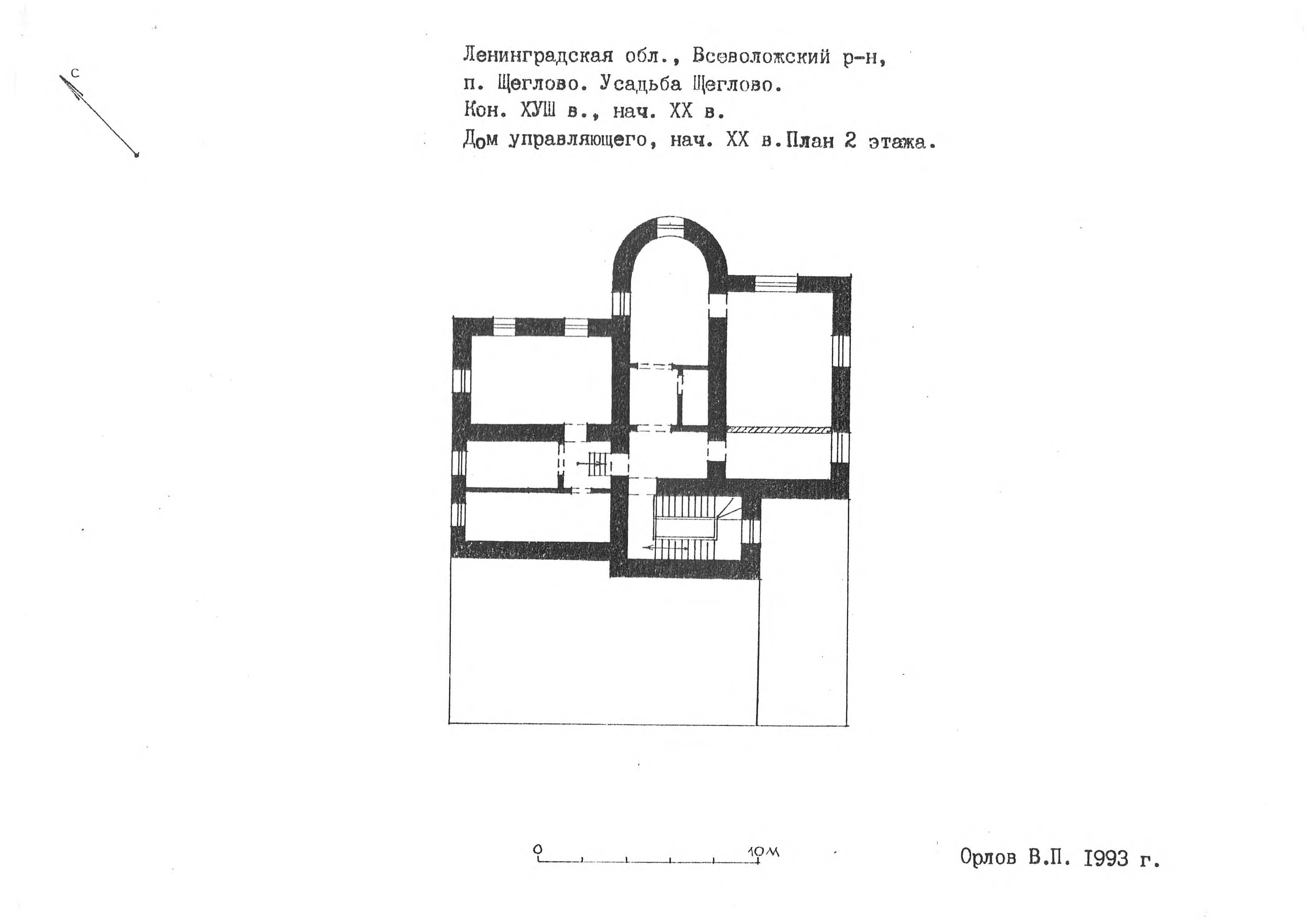 Чертежи из паспорта объекта, 1990-х гг.4.Конструктивная система:Исторические фундаменты – местоположение, Исторические стены – местоположение, габариты и конфигурация, материал исполнения (кирпич)Исторические перекрытия – местоположение, габариты и конфигурацияИсторическая башня* - местоположение, габариты и конфигурация, материал исполнения (дерево).*в 1990-м гг. была перестроена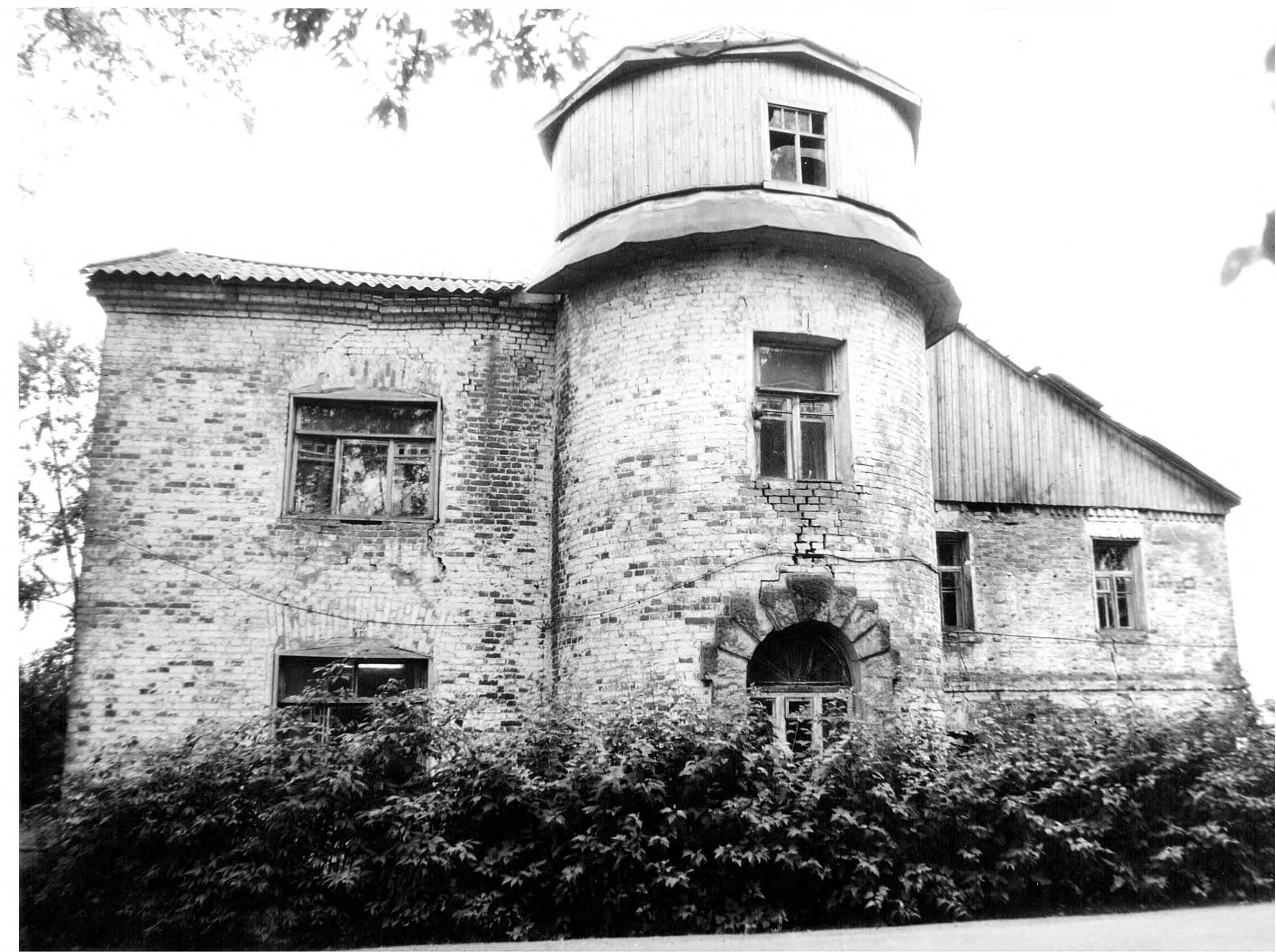 фотография 1990-х гг.5.Архитектурно-художественное решение фасадов: Историческое архитектурно-художественное решение и характер отделки фасадовИсторические дверные проемы – местоположение, габариты и конфигурация (арочная, прямоугольная), материал заполнений (дерево)Исторические оконные проемы – местоположение, габариты и конфигурация (лучковая, прямоугольная), материал заполнений (дерево)Декоративное оформление арочного проема лицевого фасада наличником из гранита с веерным замкоммеждуэтажная тяга западного объема.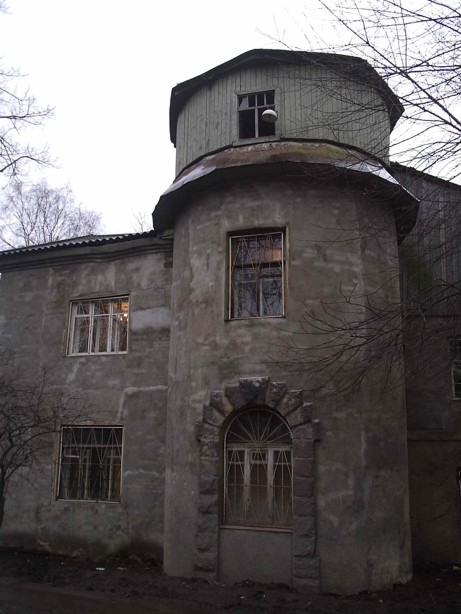 фотография начала XXI в.